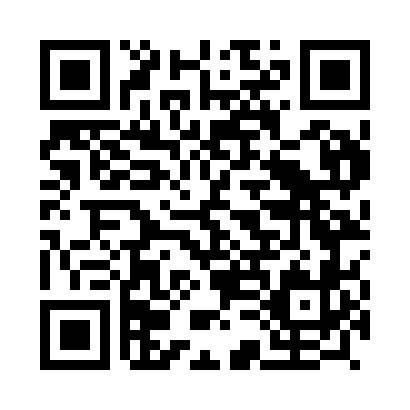 Prayer times for Bravo, PortugalMon 1 Apr 2024 - Tue 30 Apr 2024High Latitude Method: Angle Based RulePrayer Calculation Method: Muslim World LeagueAsar Calculation Method: HanafiPrayer times provided by https://www.salahtimes.comDateDayFajrSunriseDhuhrAsrMaghribIsha1Mon5:437:161:366:067:579:242Tue5:417:141:366:077:589:253Wed5:397:131:356:077:599:274Thu5:377:111:356:088:009:285Fri5:367:091:356:098:019:296Sat5:347:081:356:098:029:307Sun5:327:061:346:108:039:328Mon5:307:051:346:108:049:339Tue5:287:031:346:118:059:3410Wed5:267:021:336:128:069:3511Thu5:257:001:336:128:079:3712Fri5:236:581:336:138:089:3813Sat5:216:571:336:148:099:3914Sun5:196:551:326:148:109:4115Mon5:176:541:326:158:119:4216Tue5:156:521:326:158:129:4317Wed5:146:511:326:168:139:4518Thu5:126:501:326:178:149:4619Fri5:106:481:316:178:159:4720Sat5:086:471:316:188:169:4921Sun5:066:451:316:188:179:5022Mon5:046:441:316:198:189:5223Tue5:036:421:316:208:199:5324Wed5:016:411:306:208:209:5425Thu4:596:401:306:218:219:5626Fri4:576:381:306:218:229:5727Sat4:566:371:306:228:239:5928Sun4:546:361:306:238:2410:0029Mon4:526:351:306:238:2510:0130Tue4:506:331:296:248:2610:03